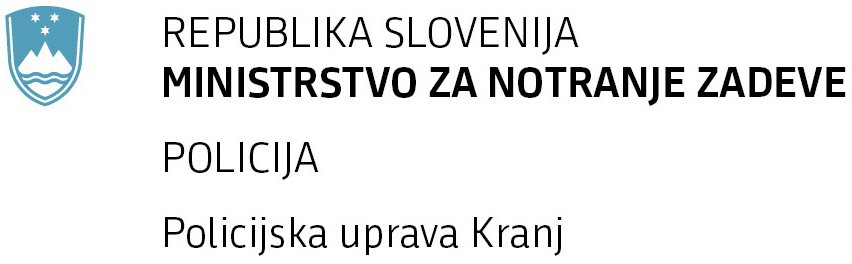 Bleiweisova cesta 3, 4000 Kranj	T: 04 233 62 00F: 04 233 62 12E: pukr@policija.si www.policija.siŠtevilka:	0101-5/2024/19 (3C11-03)Datum:	19. 4. 2024POROČILO O DELU POLICIJSKE UPRAVE KRANJ ZA LETO 2023V Kranju, april 2024V S E B I N A:Priloga 1: Statistični podatki Policijske uprave Kranj za leto 2023Metodološka pojasnilaStatistični podatki v letnem poročilu o delu Policijske uprave Kranj za leto 2023 so večinoma pridobljeni iz aplikacije Statistika – Letno poročilo – nova metodologija. Podatki so bili dostopni na intranetu od 15. februarja 2024. Pri statističnih podatkih, ki niso bili pridobljeni iz aplikacije, so navedeni viri in datumi njihove pridobitve.PU Kranj v številkahZNAČILNOSTI DELA POLICIJSKE UPRAVE KRANJ V LETU 2023V letu 2023 smo na območju PU Kranj zaznali povečanje skupnega števila obravnavanih kaznivih dejanj na vseh področjih kriminalitete, še vedno pa je skupno število kaznivih dejanj nekoliko pod 10- letnim povprečjem.Na področju splošne kriminalitete, ki glede na delež predstavlja veliko večino obravnavanih kaznivih dejanj, beležimo v letu 2023 ponovno opazen porast, raziskanost kaznivih dejanj pa je bila vseeno nekoliko nad petletnim povprečjem. Delež splošne kriminalitete je sicer še vedno nad desetletnim povprečjem. V letu 2023 smo obravnavali občutno več kaznivih dejanj zoper spolno nedotakljivost, več kaznivih dejanj zoper življenje in telo, občutno več kaznivih dejanj zoper zakonsko zvezo, beležimo pa manjši upad števila kaznivih dejanj zoper premoženje. V letu 2023 je bilo sicer veliko aktivnosti izvedenih v smislu usposabljanj zaposlenih, predvsem na področju ustrezne obravnave in izvedbe ukrepov v primerih nasilja v družini, v operativnem smislu pa izvedeni ukrepi v smislu preprečevanja kaznivih dejanj premoženjske kriminalitete (številni izvedeni poostreni nadzori) ter izboljšanja raziskanosti tovrstnih kaznivih dejanj (strokovne pomoči, itd.). V letu 2023 je bilo tako število kaznivih dejanj zoper premoženje pod petletnim povprečjem, prav tako pa tudi raziskanost tovrstnih kaznivih dejanj.S področja organizirane kriminalitete smo tekom leta 2023 usmerjali večje oz. zahtevnejše preiskave v zvezi odkrivanja mednarodnih združb, katerih posamezniki so izvrševali kazniva dejanja povezana z zlorabami različnih vrst prepovedanih drog in nedovoljenih snovi v športu, kakor tudi zoper izstopajoče tako imenovane ulične preprodajalce, ki so s prepovedanimi drogami oskrbovali posamezne  odvisnike. Največji fokus je v letu 2023 zahtevala mednarodna preiskava organizirane kriminalne združbe, ki je na mednarodnem nivoju izvrševala kazniva dejanja tihotapstva, preprodaje in pridobivanja večjih količin različnih prepovedanih drog ter orožja. Preiskava se je z odličnim sodelovanjem v pomembnem delu sočasno izvajala v R. Sloveniji in v R. Avstriji. V preiskavi so se uporabljali tudi prikriti preiskovalni ukrepi v obeh državah. Prav tako se je s prikritimi preiskovalnim ukrepi uspešno zaključila preiskava mednarodne trgovine z orožjem. Mednarodno sodelovanje z več evropskimi državami v tej zadevi še vedno intenzivno poteka. Poleg tega je bilo več preiskav usmerjenih v odkrivanje kaznivih dejanj z elementi nasilja, v zvezi nedovoljene trgovine z orožjem, groženj, preprečitev uradnih dejanj uradnim osebam ter napadom na policiste. Konec leta 2023 se je pričel izrazito povečevati trend zadev vezanih na sprovajanje ilegalnih prebežnikov.Problematika gospodarske kriminalitete se je v letu 2023 strukturno spremenila predvsem v delu, ki se nanaša na kazniva dejanja izvršena v virtualnem okolju. V ostalih segmentih se bistveno ni spremenila oziroma je še vedno navzoč padec predvsem na področju kriminalitete poslovnega sektorja. Pri operativnem delu zaznavamo predvsem povečano problematiko, sicer že poznane izvršitvene oblike kaznivih dejanj, ki temeljijo na izkoriščanju togosti davčnih sistemov držav članic EU. Kot uvodoma že rečeno, pa ugotavljamo predvsem naraščajoče trende izkoriščanja neomejenih zmožnosti zlorabe informacijske tehnologije, kar v ospredje postavlja potrebe po nenehnem usposabljanju in izobraževanju preiskovalcev.Preteklo leto je bilo delo na področju splošnih policijskih nalog usmerjeno v varovanje človekovih pravic in svoboščin ob izvajanju vseh policijskih pooblastil. Ves čas je bila pozornost namenjena učinkovitemu in strokovnemu obravnavanju kršitev javnega reda ter ostalih predpisov povezanih z zagotavljanjem splošne varnostni ljudi in premoženja. Posebna pozornost je bila namenjena spremljanju obravnave deviantnih ravnanj v družinskem okolju, ozaveščanju VIZ in usposabljanju policistov na temo življenju nevarnih dogodkih ter medvrstniškega nasilja. Ob izvajanju nalog smo sodelovali z drugimi organi in organizacijami, predvsem inšpekcijskimi službami ter medobčinskimi in občinskimi redarstvi.Na gorenjskih cestah smo v letu 2023 obravnavali več prometnih nesreč kot v letu 2022, manj je bilo mrtvih v prometnih nesrečah, več pa lahko in hudo telesno poškodovanih. Na področju varnosti cestnega prometa so bile vse ključne naloge izvedene. Kljub temu, da smo na PU Kranj izvedli vse načrtovane poostrene nadzore, se stanje prometne varnosti na področju psihofizičnega stanja udeležencev ni izboljševalo, zato so bile enotam odrejene dodatne naloge, tudi z izvedbo AD-HOC poostrenih nadzorov. Na PU Kranj smo v letu 2023 kljub vsem aktivnostim ugotovili manj kršitev prometnih pravil, postopoma pa smo tudi v letu 2023 zmanjševali število izrečenih opozoril. Kljub temuda smo občutno povečali število odrejenih preizkusov alkoholiziranosti, se je število ugotovljenih kršitev, povezanih z vožnjo pod vplivom alkohola zmanjšalo. Povečal se je delež pijanih povzročiteljev prometnih nesreč. Delo policistov se je v letu 2023 na področju prometne varnosti nadgrajevalo z medijsko podporo vsem aktivnostim za izboljšanje prometne varnosti, ki je bila izvedena s strani predstavnika za stike z javnostmi na PU Kranj. Vendar pa smo pri tem ugotavljali, da nekatere aktivnosti ne prinašajo pričakovanega učinka, zato smo že pričeli z usmerjenimi aktivnostmi, ki bodo namenjene ciljni publiki, zlasti starejšim udeležencem v prometu.Na zunanji schengenski meji na mejnem prehodu na Letališču Jožeta Pučnika Ljubljana smo izvajali mejno kontrolo skladno s schengenskimi standardi. K izvajanju ukrepov za  preprečevanje nedovoljenih migracij in vseh oblik čezmejne kriminalitete v notranjosti države smo dodatno vzpodbujali vse enote in strmeli k izvajanju celovitih postopkov. Spremljali, analizirali, proučevali in ocenjevali smo izvajanje postopkov glede zakonitosti vstopa, zadrževanja oziroma prebivanja v schengenskem prostoru, obveznosti prijav prebivališča, kaznovanja prevoznikov in drugih, ki so na kakršen koli način pomagali pri nedovoljenem vstopu, prebivanju ali tranzitu. Ob izvajanju nalog policije smo sodelovali z inšpekcijskimi službami in drugimi državnimi organi ter s tujimi varnostnimi organi.Na podlagi Zakona o prekrških je bilo v prekrškovnih zadevah izvedenih za skoraj sedem odstotkov manj postopkov kot v predhodnem letu. Največ ukrepov je bilo izvedenih na področju cestnega prometa, sledita področji javnega reda in miru ter mejnih zadev in tujcev.Na področju policijskega dela v skupnosti ni bilo bistvenih sprememb pri načinu izvedbe. Policijske enote so na vseh področjih dela izvedle za dobro četrtino več preventivnih aktivnosti in policijskega dela v skupnosti kot lani.Kot del varnostnega sistema države in prvih posredovalcev so tudi zaposleni policijske uprave Kranj vložili del naporov za odpravo katastrofalnih posledic avgustovskih poplav. V sodelovanju z drugimi deležniki smo preprečevali nastanek dodatnih škodnih posledic in varovali premoženje evakuiranih prebivalcev ter prispevali člana klicnega centra Vlade RS 114. Za vložene napore, nam je minister podelil tudi posebno zahvalno plaketo in s tem prepoznal prizadevanja postaj, enot in posameznikov, ki so presegle običajne naloge.DELO PO POSAMEZNIH DELOVNIH PODROČJIHTEMELJNE DEJAVNOSTIOdkrivanje in preiskovanje kriminaliteteV letu 2023 se je število obravnavanih kaznivih dejanj povečalo, vendar glede na 10 letno povprečje še vedno lahko govorimo o upadu števila obravnavanih kaznivih dejanj. Preiskanost se je dvignila in je bila 55,9% (50,6%)1. Število kaznivih dejanj, ki smo jih odkrili z lastno dejavnostjo se je povečalo na 21,5% (15,5%).Zaradi utemeljenega suma storitve kaznivih dejanj je bilo vloženo 1.385 (1.074) kazenskih ovadb. Povzročena škoda s kaznivimi dejanji je 8.739.000,00 (12.805.000,00) evrov škode, pri tem pa je delež škode gospodarske kriminalitete 40,6%.Največji delež v celotni kriminaliteti predstavlja splošna kriminaliteta in sicer je delež tovrstnih kaznivih dejanj kar 84,6 % in se je glede na preteklo leto nekoliko zmanjšal, tako da je pod desetletnim povprečjem. Po drugi strani pa se je pa povečal delež gospodarske in organizirane kriminalitete.Na področju kaznivih dejanj zoper življenje in telo smo v letu 2023 obravnavali tri kazniva dejanja uboja, eno kaznivo dejanje umora ter eno kaznivo dejanje posebno huda telesna poškodba. Kazniva dejanja huda telesna poškodba so bila številčno primerljiva s predhodnim letom, medtem ko beležimo občuten porast kaznivih dejanj lahka telesna poškodba. Druga kazniva dejanja so ostala na enakem nivoju kot predhodno leto. Preiskanost kaznivih dejanj iz poglavja zoper življenje in telo je bila sicer v manjšem upadu oz. pod petletnim povprečjem.Na področju kaznivih dejanj zoper spolno nedotakljivost je bil v letu 2023 ponovno opažen občuten porast števila kaznivih dejanj. V notranji strukturi kaznivih dejanj iz tega poglavja smo v letu 2023 obravnavali največ kaznivih dejanj prikazovanje, izdelava, posest in posredovanje pornografskega gradiva, tem pa sledijo kazniva dejanja spolni napad na osebo mlajšo od 15 let, nato posilstva, druga kazniva dejanja, spolno nasilje, več kaznivih dejanj kršitev spolne nedotakljivosti z zlorabo položaja ter pridobivanje oseb, mlajših od petnajst let, za spolne namene. Preiskanost kaznivih dejanj zoper  spolno nedotakljivost je bila sicer visoko nad petletnim povprečjem oz. najvišja doslej.Na področju kaznivih dejanj zoper zakonsko zvezo, družino in otroke smo v letu 2023 beležili enormen porast kaznivih dejanj, pri čemer je bilo število obravnavanih kaznivih dejanj visoko nad petletnim povprečjem. Kljub temu je bila preiskanost teh kaznivih dejanj zgolj malo pod petletnim povprečjem. V notranji strukturi kaznivih dejanj iz tega poglavja smo obravnavali največ kaznivih dejanj nasilje v družini, sledijo neplačevanje preživnine, zanemarjanje mladoletne osebe in surovo ravnanje ter odvzem mladoletne osebe. Večji delež teh kaznivih dejanj predstavljajo kazniva dejanja, ki jih policiji naznanjajo Centri za socialno delo in različne varstvene in vzgojne ustanove.Na področju kaznivih dejanj zoper premoženje smo v letu 2023 beležili manjši padec kaznivih dejanj, preiskanost tovrstnih kaznivih dejanj pa je bila ravno tako malo pod petletnim povprečjem. Struktura kaznivih dejanj zoper premoženje zadnjih pet let na letni ravni bistveno ne odstopa. V letu 2023 so prevladovala kazniva dejanja tatvina, sledijo velika tatvina, poškodovanje tuje stvari ter goljufija. Med velikimi tatvinami je večinoma šlo za tatvine (in poskuse tatvin) iz stanovanjskih hiš, iz katerih so storilci odnašali zlatnino in denar. Velika materialna škoda kot posledica velikih tatvin je bila pri manjšem številu dejanj. Pri nasilnih premoženjskih kaznivih dejanjih, to je ropih in roparskih tatvinah beležimo upad števila kaznivih dejanj glede na petletno povprečje. S tatvinami avtomobilov je bilo najbolj obremenjeno območje PP Kranj, čeprav nismo beležili krajevnih gostitev. Odtujevani so bili predvsem osebni avtomobili nižjega cenovnega razreda, število tatvin pa je v povprečju petletnega obdobja.Opažen je tudi občuten porast kaznivih dejanj, katerih storitve so bili osumljeni mladoletniki, saj pri številu tovrstnih kaznivih dejanj (kljub lanskemu porastu) ponovno beležimo občuten porast, ki je občutno nad petletnim povprečjem. V notranji strukturi kaznivih dejanj mladoletnikov so prevladovala1 Podatki za leto 2022kazniva dejanja tatvine, nato sledijo neupravičena proizvodnja in promet s prepovedanimi drogami, nedovoljenimi snovmi v športu in predhodnimi sestavinami in druga kazniva dejanja, nato lahka telesna poškodba, nasilništvo, poškodovanje tuje stvari, prikazovanje, izdelava, posest in posredovanje pornografskega gradiva, grožnja, spolno nasilje goljufija in huda telesna poškodba. Preiskana so bila vsa kazniva dejanja mladoletniške kriminalitete. Skupno število kaznivih dejanj mladoletnikov sicer ne predstavlja izstopajoče problematike.Na področju gospodarske kriminalitete je bila obravnavana problematika, ki obsega 15,4% deleža celotne kriminalitete na PU Kranj.V notranji strukturi obravnavanih kaznivih dejanj gospodarske kriminalitete, številčno izstopajo kazniva dejanja ponareditev ali uničenje poslovnih listin, ki so tudi sicer v izrazitem porastu, glede na trend preteklih let. Sledijo uporaba ponarejenega negotovinskega plačilnega sredstva, kršitev temeljnih pravic delavcev in zloraba negotovinskega plačilnega sredstva. Delež kaznivih dejanj goljufij izvršenih po spletu je v porastu za 8%. S kaznivimi dejanji povzročena gospodarska škoda je nižja in predstavlja 40,6 % celotne povzročene škode.Število prijav kaznivih dejanj, kjer v predkazenskem postopku sum, da je bilo kaznivo dejanje storjeno, ni bil potrjen in je bilo v zadevi podano poročilo, je v porastu in predstavlja 12,4% delež vseh kaznivih dejanj brez pravne podlage za pregon.Na področju korupcije je bilo zaključenih več kaznivih dejanj z elementi korupcije. Obravnavanih je bilo več anonimnih prijav, katerih zaključek pa ni dosegal standardov razlogov za sum, da je bilo storjeno kaznivo dejanje.Število zaključenih finančnih preiskav fizičnih in pravnih oseb v skladu z določili Zakona o kazenskem postopku je v rahlem upadu. Podanih je bilo manj pobud za zavarovanje zahtevka za odvzem premoženjske koristi in več poročil o zaključeni finančni preiskavi. V upadu je višina ugotovljene pridobljene protipravne premoženjske koristi. Število oseb, za katere je bila podana pobuda za zavarovanje zahtevka za odvzem premoženjske koristi, je prav tako v upadu. V sklopu FPS je v teku finančna preiskava po Zakonu o odvzemu premoženja nezakonitega izvora.Trend obravnavanih kaznivih dejanj po Zakonu o odgovornosti pravnih oseb za kazniva dejanja je v porastu, več je bilo ovadenih pravnih oseb, večje je tudi število oškodovanih pravnih oseb.Obravnavana kazniva dejanja računalniške kriminalitete, v primerjavi z deležem celotne kriminalitete na območju PU Kranj, še vedno obsega zelo majhen delež (statistično le 0,17%). V letu 2023 v ta delež spada kaznivo dejanje napad na informacijski sistem. V letu 2023 so bila ta kazniva dejanja v očitnem upadu glede na petletno povprečje. Izvršitvena oblika dejanj so bile okužbe računalnikov s šifrirnimi programi z zahtevo po plačilu odkupnine za dešifriranje podatkov.Na področju zlorab prepovedanih drog v letu 2023 beležimo trend večjega porasta skupnega števila preiskanih kaznivih dejanj po členu 186, po členu 187 KZ-1 pa je število preiskanih kaznivih dejanj pod večletnim povprečjem. Preiskanost tovrstnih kaznivih dejanj je odlična oz. skupno skoraj 100%. K takemu izrazitemu povečanju je v največji meri vplivalo dejstvo, da se je v letu 2023 zaključila dalj časa trajajoča obsežna preiskava mednarodne kriminalne združbe, ki se je s tovrstnimi kaznivimi dejanji ukvarjala daljše časovno obdobje. V letu 2023 se je tako kot v zadnjih letih več aktivnosti izvajalo na področju izvajanja mednarodnih preiskav glede prepovedanih drog in pa tudi na novo tudi glede nedovoljene trgovine z orožjem, kar je eden od pomembnejših razlogov za obsežnejše in strokovno težje preiskave. Ugotovljene kršitve Zakona o proizvodnji in prometu s prepovedanimi drogami so bile v letu 2023 v manjšem porastu glede na leto 2022 ter hkrati v večletnem povprečju. V letu 2023 je bilo število obravnavanih kaznivih dejanj s področja prepovedanih drog, ki so jih izvršili mladoletniki, nekoliko manjše od predhodnega leta, vendar še vedno nekoliko nad večletnim povprečjem. Med zaseženimi prepovedanimi drogami je bilo v letu 2023 največ zasežene prepovedane droge konoplja ter njenih produktov. Tudi zasegi drugih prepovedanih drog (amfetamin, kokaina, ekstazi, nedovoljene snovi v športu) so v porastu glede na prejšnje leto. Količina zasežene droge heroin je v upadu glede na predhodno leto in tudi glede na večletno povprečje.V letu 2023 smo obravnavali nekoliko večje število kaznivih dejanj vseh oblik ogrožanja varnosti kot v predhodnem letu, vendar še vedno v večletnem povprečju.V letu 2023 smo obravnavali večje število kaznivih dejanj ponarejanja denarja od predhodnega leta in tudi več od večletnega povprečja. Pri tem je moč ugotoviti, da se še vedno ponavlja trend iz zadnjih let glede izvrševanja tovrstnih kaznivih dejanj. V zadnjih letih je namreč moč zapaziti, da storilci vse več ponarejenega denarja pridobivajo preko kriptiranih spletnih strani in tržnic (tako imenovanega Darkneta), prav tako pa jih pridobivajo preko poštnih pošiljk iz tujine.V letu 2023 smo, glede na predhodno leto, obravnavali tudi povečano število kaznivih dejanj povezana z orožjem ter eksplozivom in tudi kaznivih dejanj v povezavi z ilegalnim sprovajanjem tujcev, nismo pa obravnavali nobenega kaznivega dejanja v zvezi zlorabe prostitucije.Vzdrževanje javnega reda in zagotavljanje splošne varnosti ljudi in premoženjaStanje na področju ugotovljenih kršitev je podobno letu 2022 oziroma je ugotovljenih kršitev za 5,4% manj.Kršitve Zakona o varstvu javnega reda in miru so v letu 2023 v porastu, in sicer za 14,2 %, glede na leto poprej.Med kršitvami drugih predpisov s področja javnega reda in miru beležimo porast ugotovljenih kršitev Zakona o zaščiti živali, Zakona o javnih zbiranjih, Zakona o varnosti na smučiščih, Zakon o zasebnem varovanju in Zakona o orožju. Upad števila ugotovljenih kršitev pa je bil ugotovljen po določilih Zakona o proizvodnji in prometu s prepovedanimi drogami, Zakona o osebni izkaznici, Zakona o ohranjanju narave, Zakona o prijavi prebivališča in Zakon o gostinstvu.Med številnimi zakoni s področja splošnih policijskih nalog, glede na 10-letno primerjavo, največji delež v lanskem letu predstavlja Zakon o varstvu javnega reda in miru. Po kraju storitve je še vedno največ obravnavanih kršitev po določilih Zakona o varstvu javnega reda in miru na cesti, ulici in trgu.Razmerje ugotovljenih kršitev med določili po Zakonu o varstvu javnega reda in miru ostaja zelo podobno v vseh letih oziroma je v porastu, le v nekaterih segmentih v upadu. Porast kršitev v primerjavi s prejšnjim letom zaznavamo na področju nasilnega in drznega vedenja, na področju nedostojnega vedenj in področju neupoštevanja zakonitega ukrepa uradnih oseb, medtem ko je na ostalih področjih opaziti rahel upad ugotovljenih kršitev. Po spolu še vedno kot kršitelji prevladujejo moški. Po starosti kršiteljev je še vedno največ kršitev v skupinah od 25-34 in 35-44 let. Med kršitelji še vedno, v kar 70 %, prevladujejo slovenski državljani. Število intervencij je nižje kot v letu prej in precej odstopa od 5 letnega povprečja, saj je bilo nekaj manj kot 2700 intervencij. Izrečeni ukrepi prepovedi približevanja so v zadnjih 5 letih na enaki ravni. V primerjavi z letom 2022 beležimo manj kršitev prepovedi približevanja, in sicer za 26,7%.V letu 2023 smo obravnavali 1026 dogodkov, v katerih je bilo udeleženih 1076 oseb. Največ je požarov, sledijo, nesreče na smučišču, gorske nesreče, delovna nezgoda ali nesreče pri delu in nesreče pri športu in rekreaciji. Proti letu prej zaznavamo upad poskusov samomora, samomorov ter iskalnih akcij.V letu 2023 smo opravili več asistenc zdravstvenemu osebju. Na območju PU Kranj ne izstopa število javnih shodov. V lanskem letu smo beležili tudi porast izrekov prepovedi približevanja, in sicer za 39,0%.Zagotavljanje varnosti cestnega prometaPrometna varnost na gorenjskih cestah je bila v letu 2023 boljša kot leto prej. Na cestah je umrlo manj udeležencev v cestnem prometu, več je bilo telesno poškodovanih. Število vseh obravnavanih prometnih nesreč je večje, pri tem pa je potrebno upoštevati zakonsko možnost odstopov od ugotavljanja dejstev in zbiranja dokazov, potrebnih za odločitev o prekršku pri prometni nesreči z majhno škodo, ki pa v teh podatkih niso upoštevane. Zaradi slabšega stanja na področju psihofizičnega stanja udeležencev v prometu, predvsem v drugem delu leta, smo na PU Kranjpovečali intenziteto nadzorov, tako na področju ugotavljanja psihofizičnega stanja kot tudi s povečanjem nadzora, predvsem na področju hitrosti.Vzroki za prometne nesreče so enaki kot v preteklih letih. Še vedno so bili najpogostejši vzroki nepravilen premik z vozilom (pogosto le materialna škoda), nepravilna stran/smer vožnje, neprilagojena hitrost, neupoštevanje pravil o prednosti in neustrezna varnostna razdalja. Še vedno so bili najšibkejši udeleženci v cestnem prometu pogosto žrtve prometnih nesreč, predvsem kolesarji, ki so pogosto sami udeleženi v prometnih nesrečah, na žalost pa velikokrat tudi med povzročitelji nevarnih situacij. V prometnih nesrečah s smrtnim izidom je bil v štirih primerih vzrok neupoštevanje pravil o prednosti, v treh primerih nepravilna stran/smer vožnje ter v dveh primerih neprilagojena hitrost.Čeprav je bilo delo policistov PU Kranj poleg hitrosti usmerjeno predvsem na področje ugotavljanja psihofizičnega stanja voznikov, kjer so policisti odredili bistveno več preizkusov alkoholiziranosti, pa je bilo ugotovljenih manj kršitev voženj pod vplivom alkohola. Žal pa se je delež pijanih povzročiteljev prometnih nesreč povečal, tako da zastavljenega cilja (manj kot 9,0 % delež pijanih povzročiteljev prometnih nesreč) nismo dosegli. Povečala se je povprečna stopnja alkoholiziranosti povzročiteljev prometnih nesreč s smrtnim izidom, zmanjšala pa pri prometnih nesrečah s telesno poškodovanimi. V prometnih nesrečah z materialno škodo se je povprečna stopnja alkohola malenkost povečala.Za zagotavljanje čim boljše prometne varnosti na cestah smo izvedli več poostrenih nadzorov, ki so bili ciljno usmerjeni v posamezne vrste voznikov. V poostrenih nadzorih se je pogosto uporabljala tudi dodatna nova tehnična oprema in specialna vozila policije. Prav tako smo izvajali poostrene nadzore na avtocesti, kjer smo ves promet preusmerili preko nadzorne točke in selektivno preverjali voznike in vozila ali pa selektivno izločali posamezna motorna vozila.Da bi izboljšali prometno varnost, se je PU Kranj posluževala usmerjenih nadzorov prometa, ki so zajemali tako krajše in intenzivne nadzore prometa, ad hoc nadzore, intenziteto nadzorov pa usmerjali tudi na področje tovornih vozil, predvsem na vzporednih cestah.Predvsem v času letne turistične sezone, je prihajalo do manjših ali večjih zastojev na cestah, zlasti pred predorom Karavanke, kot tudi na cestah proti turističnim krajem (Kranjska Gora, Bled, Bohinj…). Zato so policisti ves čas ob večjih zgostitvah prometa fizično usmerjali promet in pomagali pri urejanju prometa in boljši pretočnosti prometa na cestah. Kot pobudniki smo sodelovali tudi v več delovnih razgovorih, glede zastojev na cestah, kjer smo usklajevali ukrepe za večjo učinkovitost tudi z drugimi pristojnimi.Na podlagi sklepa ministra za infrastrukturo smo sodelovali v komisijah za pregled in prevzem rekonstrukcijskih in obnovitvenih del na cestah, upravljavcem cest pa smo posredovali več predlogov za izboljšanje stanja.Izvedli smo tudi več zavarovanj in spremstev prevoza tovora izrednih dimenzij, ki se je opravljal po cestah ter vodili ali pa sodelovali pri varovanju večjih javnih prireditev na cestah (kolesarske prireditve, tekaške prireditve, parade starodobnih vozil ipd.). Sodelovali pa smo tudi z upravljalci cest (DARS, DRSI...), kjer so bile zaradi delovnih zapor omejitve posameznih vrst prometa.Vse aktivnosti na področju cestnega prometa smo nadgrajevali tudi z medijskimi aktivnostmi, ki smo jih preko predstavnika za stike z javnostmi izvajali na PU Kranj. Vendar pa tudi te aktivnosti niso bistveno izboljšale stanja prometne varnosti. Zato smo že v drugi polovici leta 2023 medijske  aktivnosti podkrepiti tudi s preventivnimi aktivnostmi, usmerjenimi v ciljne skupine (starostniki, kolesarji,…….).Nadzor državne meje in izvajanje predpisov o tujcihV zadnjih dveh letih je ponovno viden precejšen porast števila potnikov. V letu 2023 državljani tretjih držav, predstavljajo več kot tretjino potnikov, ostali del predstavljajo državljani Slovenije in drugih držav Evropske unije.V letu 2023 je število odkritih prekrškov najnižje v zadnjih 10 let. Največkrat smo obravnavali tujce zaradi prekoračitve dovoljenega časa bivanja na območju držav članic. Največkrat so bili kršitelji drž. Albanije, Turčije in Kosova.V letu 2023 je bilo obravnavanih kršitev nezakonitega bivanja enako kot v 2022 in hkrati najmanjše v zadnjih 10 letih. Ti tujci so v večini primerov obravnavani, ko se iz druge države EU preko Slovenije vračajo domov. Največ je bilo državljanov Albanije in Turčije.Največ je bilo izdanih odločb o vrnitvi z rokom za prostovoljno vrnitev, odločb o vrnitvi brez roka je bilo nekaj manj. V statistični prilogi so vključene tudi odločbe, katere so izdale upravne enote in jih v evidence vnaša policija. Ukrepali smo tudi zoper posameznike, pravne in odgovorne osebe, ki so tujcem pomagale oziroma jim omogočale nezakonito prebivanje, kakor tudi zoper garante. V vseh ugotovljenih primerih zlorab dovoljenj za prebivanje v Republiki Sloveniji smo pristojnim organom predlagali razveljavitve izdanih dovoljenj. Dosledno smo preverjali spoštovanje rokov za zapustitev države in območja držav članic EU ter držav pogodbenic schengenskega sporazuma, katere določajo upravne enote ob razveljavitvi ali zavrnitvi dovoljenja za prebivanje.V zadnjih štirih letih je število zavrnjenih tujcev nizko, kar je primerljivo z upadom števila potnikov in rizičnih letov. Največ zavrnjenih je bilo državljanov Turčije in Rusije. Glavna zavrnitvena razloga sta bila nepojasnjen oz. neutemeljen namen vstopa in prekoračitev dovoljenega časa bivanja.Število nedovoljenih prestopov notranje meje je bilo letu 2023 visoko nad povprečjem zadnjih 10 let. Največ kršitev je na meji z Republiko Hrvaško. Največkrat so bili obravnavani drž. Turčije, Rusije in Sirije.Število odkritih zlorabljenih listin na mejnem prehodu Brnik je v povprečju zadnjih desetih let. V letu 2023 je bilo pri 32 osebah odkritih 76 zlorabljenih listin. Največkrat so bili odkriti ponaredki potnih listov in osebnih izkaznic ter žigov mejne kontrole. Največkrat so bili ponaredki odkriti pri potnikih iz Istanbula.Število tujcev, ki so podali namero za vložitev prošnje za mednarodno zaščito ali izrazili ponovno namero je bilo najvišje glede na obdobje zadnjih 10 let. Najpogosteje so izrazili namero za mednarodno zaščito državljani Sirije in Afganistana. Sprejetih je bilo tudi 58 vloge za začasno zaščito po Zakonu o zaščiti razseljenih oseb in odstopljene pristojnim upravnim enotam.Število oseb, ki so bili prevzeti od tujih varnostnih organov je v letu 2023 nadpovprečno glede na obdobje zadnjih 10 let. Največ je bilo prevzemov na podlagi Dublinske uredbe, teh je bilo 188. Število izročitev tujim varnostnim organom je nizko.Postopki policije po Zakonu o prekrških in vložena pravna sredstvaNa podlagi Zakona o prekrških je bilo v prekrškovnih zadevah izvedenih za skoraj 7% manj ukrepov. Največ ukrepov je bilo izvedenih na področju cestnega prometa, sledita področji javnega reda in miru ter mejnih zadev in tujcev.Manj je bilo izrečenih opozoril, predlogov drugemu prekrškovnemu organu in obdolžilnih predlogov. Več je bilo obvestil o prekršku, plačilnih nalogov in odločb v hitrem postopku.Za 4,3 % manj je bilo uporabljenih pravnih sredstev. Največ je bilo podanih zahtev za sodno varstvo zoper plačilni nalog, sledijo napovedi zahtev za sodno varstvo zoper odločbo v hitrem postopku.Varovanje določenih oseb in objektovNa področju varovanja določenih oseb in objektov sodelujemo z GPU CVZ. V preteklem letu so bile opravljene vse naloge na tem področju, prav tako so usklajeni vsi načrti, ki so trenutno v izvajanju. Še vedno so najbolj obremenjena območja Letališče Jožeta Pučnika Ljubljana, protokolarni objekti in turistični kraji, večina varovanj na območju PU Kranj poteka na območjih PP Bled in PP Kranj. Posebnosti ali obsežnejših varovanj v lanskem letu nismo beležili.DRUGE DEJAVNOSTIPolicijsko delo v skupnostiPolicijske enote so na vseh področjih dela izvedle za dobro četrtino več preventivnih aktivnosti in policijskega dela v skupnosti kot lani.Največ ukrepov na področju preventivnih aktivnosti in policijskega dela v skupnosti je bilo izvedenih na področju prometne varnosti, sledijo področje javnega reda, sledijo druga področja dela, področje kriminalitete ter področje mejnih zadev.Tudi v letu 2023 je bilo največ preventivnih aktivnosti izvedenih na osnovnih šolah, v vzgojno- varstvenih zavodih, pri odraslih osebah in otrocih in v lokalnih skupnostih – občinah.S strokovnim člankom smo sodelovali na 9. konferenci o varnosti v lokalnih skupnostih, ki jo je gostila mestna občina Kranj. Prav tako je lokalna skupnost prepoznala delež zaslug policijske uprave Kranj  za laskav naziv najbolj varnega mesta, ki ga je letos prejela mestna občina Kranj.Operativno-komunikacijska dejavnostNa številki 113 smo evidentirali 34.232 klicev. Med temi je bilo 15.914 interventnih, ki so zahtevali prihod policije na kraj dogodka. Od tega je bilo nujnih interventnih klicev 1.088. Interventni klici so predstavljali 46.4 odstotkov vseh klicev na številko 113. Interventnih klicev s področja kriminalitete je bilo 2.562, s področja javnega reda in miru 3.566, s področja cestnega prometa 5.864, s področja državne meje in tujcev 437, o raznih drugih dogodkih in pojavih 3.672 klicev. Za obravnavanje interventnih dogodkov smo imeli permanentno na razpolago 10 policijskih patrulj, za obravnavanje hujših dogodkov pa tudi ogledno skupino Sektorja kriminalistične policije. Povprečni reakcijski čas policijskih patrulj, to je čas od klica na tel. št. 113 do prihoda policistov na kraj nujnega interventne dogodka je 12 minut in 49 sekund. Povprečni reakcijski čas se je pri vseh interventnih dogodkih zmanjšal za 13 sekund. Povprečen čas zvonjenja telefona na interventno št. 113 je bil 6 sekund.Forenzična in kriminalistično-tehnična dejavnostŠtevilo ogledov na policijski upravi Kranj se je v letu 2023 povečalo. Pri podrobnem pregledu po vrsti ogleda ugotovimo, da se povečuje število ogledov na področju premoženjskih kaznivih dejanj, predvsem je bilo več ogledov krajev vlomov v stanovanjske hiše, trgovine, osebna vozila, nekako je ostalo enako število ogledov pod rubriko vlom drugo (vrtne lope, pomožni objekti in podobno). Izrazito se je povečalo število ogledov – hišnih preiskav. Število ogledov požarov se v letu 2023 ni spremenilo.Podobno je stanje na področju sledi, kjer je zabeležen porast števila zavarovanih sledi, ki je nekako sorazmeren z višjim številom ogledov. Najpogosteje so zavarovane sledi za biološke preiskave  (DNK), sledi obuval, steklo, ključavnice. Število zavarovanih sledi papilarnih linij je ostalo številčno enako, vendar je število dokaj nizko. Zaznan je porast števila preliminarnih testiranj prepovedanih drog.Na podlagi zavarovanih sledi pri ogledih krajev kaznivih dejanj je bilo neposredno identificiranih 58 storilcev kaznivih dejanj. Od tega je bilo 50 storilcev identificiranih na podlagi bioloških sledi, 1 na podlagi sledi obuval, 3 na podlagi papilarnih linij in en storilec na steklu, en na pasti za domače tatove. Nekaj storilcev je bilo v istem kaznivem dejanju identificiranih na različnih sledeh. Beležen je upad kriminalistično-tehničnega pregleda najdenega in zasežena orožja.Naloge iz delovnega načrta za leto 2023 so bile v celoti realizirane.Na regijskem nivoju smo nadaljevali z izvajanjem načrta, ki narekuje pogostejšo vključitev kriminalističnega tehnika v oglede krajev dejanj in dogodkov. V celoti smo izvedli planiran program trimesečnega usposabljanja za področje ogledne dejavnosti za nivo policijskih postaj. Na podlagizahtev iz terena smo izvedli enodnevna usposabljanja v enotah, s ciljem na nadgradnji znanja predvsem novih mladih policistov.V okviru računalniške forenzike je bilo v letu 2023 opravljenih 491 forenzičnih zavarovanj in preiskav podatkov iz elektronskih naprav. V primerjavi z letom 2022 se je za 31,9% povečalo število zavarovanj in preiskav mobilnih naprav (izrazit porast v segmentu telefonov, telefonov s SIM karticami, USB ključi…). V približno istih okvirih kot v letu 2022 so ostala zavarovanja ter preiskave trdih diskov ter spletnih računov in profilov iz družbenih omrežij (Google, Facebook, Instagram, Snapchat...). Zavarovanja in preiskave elektronskih naprav so še vedno glavna dejavnost oddelka za računalniško preiskovanje in so v letu 2023 predstavljale več kot 85% nalog / aktivnosti oddelka.Analitska dejavnostAnalitsko dejavnost smo usmerili v optimizacijo zajemanja, obdelave in prikazovanja statističnih podatkov ter nudenje uporabnih informacij operativnim potrebam posameznih enot. Spremljali smo varnostne razmere na področjih kriminalitete, prometne varnosti, javnega reda in mejnih zadev. Izdelali smo več analiz po posameznih področjih dela in posameznih varnostnih dogodkih. Sprotno smo spremljali izpolnjevanje mesečnega in letnega delovnega načrta.V letu 2023 je bilo pripravljenih primerljivo število kriminalistično analitskih izdelkov kot v preteklem letu. Večina analitskih izdelkov je bila pripravljena za potrebe SKP PU Kranj, manjši delež pa za policijske enote z območja PU Kranj. Pri tem so bili analizirani posamezni primeri s poudarkom na analizi obširnega gradiva telefonskega prometa in izpisih transakcijskih računov.Izdelanih je bilo več analitičnih poročil, ki so služila kot priloga kazenskim ovadbam, kot dodatno potrjevanje utemeljenega suma storitve kaznivega dejanja.Vsakodnevno so se pregledovale in vrednotile informacije, ki so bile posredovane kriminalistom.  Glede na opravljeno delo zbiranja in vrednotenja podatkov, so bile nekatere ugotovitve in konkretne usmeritve podane tudi policijskim postajam na območju PU Kranj.Na področju operativne kriminalistične analitike smo podrobneje spremljali problematiko vlomov in tatvin koles med letno turistično sezono in enote na območju PU Kranj seznanjali z ugotovitvami v obliki analitične informacije, v kateri smo predstavili problematiko preteklega obdobja in podali sklepe in priporočila za strokovno in usmerjeno vodenje policijskih enot policijske uprave.Nadzorna dejavnostZ namenom ugotavljanja zakonitosti, strokovnosti, obsega, kakovosti in pravočasnosti opravljanja nalog policije je bilo v skladu s Pravili za izvajanje nadzora v policiji opravljenih 76 nadzorov, od tega je bilo opravljenih 13 nadzorov nad delom uslužbencev policije, 62 strokovnih in 1 splošni nadzor. V strokovnih nadzorih so se preverjale vsebine opravljenih nalog na posameznem delovnem področju, vsebina opravljenih nalog na vsebinsko zaokroženem delu delovnega področja in vsebina izvajanja posameznih nalog policijskih enot. Izvedeni so bili nazori nad delom notranje organizacijskih enot policijske uprave in policijskih postaj.V strokovnih nadzorih se je najpogosteje preverjala vsebina opravljenih nalog na področju informacijsko telekomunikacijskega sistema Policije, upravnega poslovanja, vzdrževanja javnega  reda, zagotavljanja varnosti cestnega prometa, finančno-materialnega poslovanja, varovanja državne meje, izvajanja predpisov o tujcih ter kadrovskih zadev.Spremljanje izvajanja policijskih pooblastil in ogrožanja policistovPolicisti policijske uprave Kranj so v 392 primerih zoper 398 kršiteljev uporabili 714 prisilnih sredstev, kar predstavlja precejšen porast samih prisilnih sredstev. V primerjavi z letom 2022 se je povečalo za 15,5%, število kršiteljev za 15,3%, število uporabljenih prisilnih sredstev pa za 14,3%. Po vrsti uporabljenega prisilnega sredstva so policisti v zadnjih 10-ih letih največkrat uporabili sredstva zavklepanje in vezanje in telesno silo, kar pomeni sta bili skupno navedeni prisilni sredstvi uporabljeni v 98,5 % od vseh prisilnih sredstev.Glede na posledice uporabe prisilnih sredstev je bilo lani poškodovanih 10 policistov in 260 kršiteljev. Pri tem je še vedno največ posledic kot vidni zunanji znaki uporabljenega prisilnega sredstva.V preteklem letu je bilo storjenih 5 kaznivih dejanj, v katerih je bil obravnavan napad na policista. Stanje je podobno kot leto prej. Največ napadov v zadnjih 10 letih je bilo v letu 2020.Obravnavni sta bili dve grožnji policistom. V obeh primerih je bila stopnja ogroženosti ocenjena kot nizka.V lanskem letu ne beležimo več upada števila pridržanih, zadržanih in privedenih oseb. Policisti so v letu 2023 odvzeli prostost 315 osebam, kar je 44% več kot v primerjalnem obdobju v letu 2022. Po zakonski podlagi je bilo v lanskem letu največ odvzemov prostosti odrejenih po ZKP. S 69 primeri sledijo pridržanja po ZNDM.Pomoč policije oziroma asistenca upravičenim organom je v porastu v primerjavi z letom 2022. Preteklo leto je bilo opravljenih največ primerov asistenc v zadnjih 10 letih. Izmed vseh nudenih asistenc je bila le ena nudena centru za socialno delo, največ pa zdravstvenim ustanovam. V lanskem letu je bilo opravljenih 63 privedb, pri čemer prevladuje privedbe na zahtevo sodišč.Število groženj policistom je v letu 2023, glede na leto poprej, precej nižje in tudi precej nižje od večletnega povprečja. V vseh primerih ogrožanj iz leta 2023 je bila stopnja ogroženosti nizka, za zaščito ogroženih policistov pa so bili izvedeni vsi potrebni zaščitni ukrepi. Nobena grožnja ni bila uresničena, življenje policistov ali njihovih bližnjih pa ni bilo neposredno ogroženo.Reševanje pritožbV letu 2023 smo sprejeli 37 pritožb zoper delo policistov, kar je v okvirih štiriletnega povprečja sprejetih pritožb. V sedmih primerih so se pritožbeni postopki obravnavali v pomiritvenem postopku pri vodji organizacijske enote oziroma njihovih pooblaščencih. V treh primerih so bili pomiritveni postopki uspešno zaključeni, v štirih neuspešno. Neuspešno zaključeni postopki so bili odstopljena v obravnavo senatu za pritožbe Ministrstva za notranje zadeve. Trije neuspešno zaključeni pomiritveni postopki so se obravnavali na seji senata, ostali so bili preverjeni v zadostni meri in seje senatov za prekrške niso bile razpisane. Tri pritožbe so se obravnavale neposredno na senatu Ministrstva za notranje zadeve, v ostalih primerih so bile pritožbe zaradi procesnih razlogov zaključene brez obravnave. Zgolj v enem primeru je bila pred senatom za pritožbe ugotovljena utemeljenost pritožbenega razloga, zaradi neskladna ravnanje policistov. V ostalih primerih so bili pritožbeni razlogi neutemeljeni.Po pritožbenih razlogih izstopa nepravilna uporaba policijskih pooblastil, sledi očitek nekorektne komunikacije policistov z občani. V manjši meri je podan očitek ne ukrepanja policistov in primeri nepravilne uporabe prisilnih sredstev.V obravnavanih in rešenih pritožbah je bilo ugotovljenih sedemintrideset pritožbenih razlogov, od tega se jih je dvajset nanašalo na uporabo pooblastil, devet na neprimerno komunikacijo med policistom in pritožnikom, štirje na ne ukrepanje in štirje na uporabo prisilnih sredstev.Najpogostejši pritožbeni razlogi so bili povezani z delom na področju javnega reda in miru, sledita področji cestnega prometa ter kriminalitete. Pritožbeni razlogi so bili v manjši meri povezani tudi s policijskim delom po področju meje in tujcev ter drugih dogodkov.Notranje preiskaveOddelku za preiskovanje in pregon uradnih oseb s posebnimi pooblastili Specializiranega državnega tožilstva Republike Slovenije, ki je pristojen za pregon kaznih dejanj, ki so jih osumljene uradne osebe, zaposlene v policiji, so bile v nadaljnjo obravnavo odstopljene štiri prijave kaznivih dejanj za sedem uradnih oseb, ki so zaposlene v policiji, kar je v mejah štiriletnega povprečja.Informacijska in telekomunikacijska dejavnostDelo informacijske in telekomunikacijske dejavnosti je temeljilo na zagotavljanju nemotenega delovanja informacijsko telekomunikacijskega sistema policije, sistemov za varovanje policijskih objektov in sistemov za operativno podporo izvajalcem policijskih pooblastil.Na policijski postaji za izravnalne ukrepe Kranj in postaji letališke policije Brnik je bila v letu 2023 zamenjana telefonija z novejšo govorno telefonijo SIP. Prav tako je bilo na celotni policijski upravi Kranj menjalnih ali na novo nameščenih preko 80 novih delovnih postaj, prenosnikov in tablic. Na policijski upravi Kranj je bila izvedena menjava in priklop novega strežnika za potrebe policijske postaje Kranj in postaji prometne policije Kranj, menjava strežnika operativnem komunikacijskem centru ter postaji letališke policije Brnik. Prav tako je bila opravljena menjava strežnika Lotus Notes ter opravljena selitev na Virtual Domino strežnik Na postaji letališke policije Brnik ter policijski postaji Radovljica je bila opravljena menjava UPS-a.Opravljen je bil obvoz odpisanih sredstev za leto 2023 in opravljeno tehnično uničenje trdih diskov in prenosnih telefonov. Aktivno smo bili vključeni tudi v večje prireditve in dogodke, ki so se odvijali na širšem območju Gorenjske (Velika nagrada Kranja, Planica, tekma v smučarskih poletih, Kranjska Gora, tekma svetovnega pokala v smučanju, Pokljuka, tekma svetovnega pokala v Biatlonu...). Pri tem smo poskrbeli za pripravo dodatnih komunikacij (Tetra ročne in ostale postaje), tehničnega varovanja ter nudili tehnično podporo.Za potrebe izvedbe energetske sanacije na policijski postaji Kranjska Gora so bile s stavbe odvzete vse video nadzorne kamere in reflektorji ter ob zaključku ponovno nameščeni.V stavbi policijske uprave Kranj je potekala obsežna prenova električne napeljave oziroma povečanje električnega toka ter menjava elektro omar. Opravljena je bila nadgradnja varnostnega območja na policijski upravi Kranj.Kadrovske in organizacijske zadeveNa policijski upravi je bilo 31. 12. 2023 sistemiziranih 663 delovnih mest. Od teh je bilo zasedenih 484 delovnih mest, kar je 73 odstotna zasedenost. V skladu s kadrovskim načrtom ima Policijska uprava Kranj dovoljeno 540 zaposlitev. Pri zasedenosti ni upoštevana odsotnost uslužbencev zaradi izobraževanja z dela, bolniških odsotnosti, materinskega in starševskega dopusta ter očetovskega dopusta in udeležbe na izpopolnjevanju ter usposabljanju.Delovno razmerje je v letu 2023 prenehalo 26 javnim uslužbencem. Od tega 16 policistom ter 1 strokovno-tehničnim delavcem zaradi upokojitve, šestim zaradi sporazumne prekinitve (petim policistom in enemu strokovno-tehničnemu delavcu), dva policista sta bila za daljše obdobje začasno premeščena izven Policije, eni strokovno-tehnični delavki pa je prekinilo delovno razmerje, ki je bilo sklenjeno za določen čas (nadomeščanje).Kadrovske potrebe v posameznih enotah smo reševali s kadrovskimi pomočmi ter z začasnimi napotitvami ali premestitvami v okviru uprave in drugih organizacijskih enot Policije.Kadrovsko pomoč smo skladno z zaprosili nudili v okviru napotitev policistov za pomoč pri upravljanju s povečanimi migracijskimi tokovi, v okviru agencije Frontex, z napotitvijo v druge enote Policije in tujino.Obvezna cepljenja in usmerjene ter druge usmerjene in obdobne preventivne zdravstvene preglede so uslužbenci opravljali v Ambulanti medicine dela MNZ ter skladno s sklenjeno pogodbo za izvedbo usmerjenih obdobnih preventivnih zdravstvenih pregledov javnih uslužbencev Policije v Inštitutu za medicino in šport, PE Gorenjska.V letu 2023 smo zabeležili 17 poškodb pri delu, kjer je bila odsotnost z dela več kot tri delovne dni.Pomožni policisti PU Kranj so delovali pri obvladovanju vrste dogodkov s povečano varnostno problematiko, ter nudenju kadrovske pomoči CT Postojna in enot PU Kranj. Vpoklicani so bili pomožni policisti, ki so opravili 1.449 služb oziroma 15.916 delovnih ur.Ob koncu leta oz. 31. 12. 2023 je imelo 92 (76) pomožnih policistov veljavno pogodbo o prostovoljni službi v pomožni policiji. Tekom leta je 8 pomožnih policistov prenehalo delovati v pomožni policiji. Razlogi za izstop so bili 2x redna zaposlitev v policiji, 3x potek pogodbe in odločitev o ne podaljšanju, 2x ne podaljšanje zaradi neskladnosti z primarno zaposlitvijo (mestni redar) in 1x zdravstveni razlogi. V času opravljanja nalog ni prišlo do telesnih poškodb in okvar opreme.Izobraževanje, izpopolnjevanje in usposabljanjeV letu 2023 je bilo na Višjo policijsko šolo napotenih 10 policistov. Javni uslužbenci, ki se že šolajo tam, imajo sklenjene pogodbe za študij.V okviru programov zunanjih ustanov se je usposabljalo 252 javnih uslužbencev, ki so se udeležili različnih oblik usposabljanj. Število napotenih policistov je v letu 2023 večje kot v letu 2022, prav zaradi napotitev javnih uslužbencev na brezplačna usposabljanja v organizaciji in izvedbi Upravne akademije Ministrstva za javno upravo in na usposabljanja, ki se morajo zakonsko izvesti za delo na letališču.Usposabljanja so bila organizirana na različnih področjih: splošne policijske naloge, mejne zadeve in tujci, prometna varnost, socialne veščine in delo z ljudmi, varstvo pri delu, informatika in računalništvo, mirovne misije in posebna policijska enota. Veliko razbremenitev pri izvedbah usposabljanj pomeni tudi EIDA – učenje na daljavo.Usposabljanj v tujini se je udeležilo 6 javnih uslužbencev. Usposabljanja so potekala na Madžarskem, na Poljskem in v Bolgariji.Na obveznem praktičnem izobraževanju je bilo tudi 41 študentov drugega Višje policijske šole. Študija v roku nista končala dva študenta, na PU Kranj pa je pričelo z delom 23 kandidatov. Na obveznem praktičnem izobraževanju je bilo tudi 18 študentov prvega letnika Višje policijske šole.Vadba samoobrambe in praktičnega postopka ter redna letna streljanja so se izvajali redno, po programu.Finančno-materialne zadeveNa podlagi veljavnega internega finančnega načrta za leto 2023 je bilo policijski upravi Kranj skupaj odobrenih 1.488.200,00 evrov. Poraba sredstev v letu 2023 je znašala 1.254.043,58 evra.Policijske enote PU Kranj so v letu 2023 razpolagale s 180 službenimi vozili, kar je 14 vozil več, kot v letu 2022. Posledica tega je sprememba režima na južni meji in prerazporeditev vozil iz meje na posamezne uprave. V letu 2023 je bilo, zaradi iztrošenosti odpisano osebno, specialno, civilno vozilo, motorno kolo, dve kombinirani vozili VW Transporter namenski od PPE in tri intervencijska vozila. V letu 2023 smo prejeli skupno 21 novih vozil.Iz drugih policijskih uprav je bilo na policijski upravi Kranj prerazporejeno skupaj osem rabljenih motornih vozil in v obratni smeri na druge policijske uprave pet vozil predvsem za potrebe prevoza migrantov in nadzora južne državne meje. Patruljno belo modro vozilo je bilo, zaradi velikega števila prevoženih kilometrov zamenjano z vozilom SORUP UUP GPU z bistveno manj prevoženimi kilometri.Vozila so bila tekoče vzdrževana v skladu z navodili proizvajalca in v skladu z razpoložljivimi sredstvi. Povprečna starost vozil se je v letu 2023 zvišala iz 5,4 na 5,9 let v primerjavi z letom 2022 in se  nahaja v povprečju zadnjih petih let. Najvišja starost je zaznana pri motornih kolesih in dostavnih vozilih.Objekti, poslovni prostori in oprema v objektih so bili vzdrževani v skladu s sprejetim planom tekočega vzdrževanja za leto 2023 in sicer v okviru zakonskih zahtev in zagotavljanja varnosti in zdravja pri delu, preprečevanju škode in za zagotavljanje nemotenih delovnih procesov.Na področju reševanja stanovanjskih zadev je bilo na internem  razpisu, novi uporabnici dodeljeno  eno službeno stanovanje, ki je trenutno še v fazi prenove. Dve stanovanji sta bili izpraznjeni in vrnjeni lastniku. Zasedenost samskih sob na dan 31.12. 2023 je bila 21,4 %.Mednarodno sodelovanjeMednarodno sodelovanje je v letu 2023 na področju mejnih zadev in tujcev potekalo predvsem z avstrijskimi varnostnimi organi, z Deželno policijsko direkcijo za Koroško iz Celovca. Sodelovanje je potekalo v obliki delovnih sestankov in načrtovanja skupnega operativnega dela. Izvedena so bila tri srečanja na regionalnem nivoju, kjer so bile izmenjane informacije o izstopajoči problematiki na področju nedovoljenih migracij in čezmejne kriminalitete ter načrtovane skupne operativne aktivnosti.Z avstrijskimi varnostnimi organi smo izvedli 11 skupnih poostrenih nadzorov. Prav tako smo vsak mesec v obmejnem območju izvajali dve do štiri mešana patruljiranja.Policijske enote so se posluževale mednarodnega sodelovanja preko Centra za policijsko sodelovanje v Vratih Megvarje in Centra za sodelovanje varnostnih organov Dolga vas.Meseca novembra je bila organizirana skupna vaja čezmejnega zasledovanja z avstrijskimi varnostnimi organi.Na operativne aktivnosti in usposabljanja agencije Frontex so bile v letu 2023 izvedene 4 napotitve.Odnosi z javnostmiPolicijska uprava je o vseh dogodkih in aktivnostih sproti ali proaktivno po vseh razpoložljivih komunikacijskih kanalih v domeni policijske uprave obveščala zunanjo in notranjo javnost. Komunikacija je potekala po elektronski pošti, z izjavami za radijske in televizijske medije, pisnimi obvestili po adremi ter objavami na družbenih omrežjih, kjer aktivnosti ostajajo na enaki ravni kot v letu 2022. Redno so se objavljali tudi članki v lokalnih časopisnih prilogah, ki dosežejo vsako  gospodinjstvo po aktualnih temah na lokalnem ali regijskem nivoju z vključitvijo postajnih vodij policijskih okolišev. V segmentu družbenih omrežij oziroma kanalu Facebook je policijska uprava v  letu 2023 dosegla okoli 37.000 sledilcev in se venomer povečuje. Z video vsebinami je bilo doseženih okoli dva milijona ogledov ob tri milijonskem dosegu uporabnikov. Več kot 300.000 odzivov in preko20.000 komentarjev. Opaziti je, da precejšen del populacije spremlja družbene medije, kar se rezultira tudi v uspešnih primerih zbiranja informacij preko tega kanala, predvsem za prometne nesreče, pogrešane osebe in področje kriminalitete. Učinek je zagotovo tudi preventiven. Izredno pomembna osnova za obveščanje javnosti ostajajo tudi klasični mediji. Oba kanala skupaj zajemata preko tisoč informacij in ju bo policijska uprava krepila še naprej. Odziv javnosti na komunicirane vsebine je večinoma pozitiven. Posamezni komentarji so bili zaradi stanja v družbi tudi nekoliko žaljivi do dela policije, vendar ti niso predstavljali tveganja in so bili v okviru celote manj opazni. Poročanja policijske uprave so bila ažurna, objektivna in strokovna, upošteva se bila vsa pravila komuniciranja. Komuniciralo se je izključno preverjene informacije. V sklopu komuniciranja z notranjo javnostjo je le  to usmerjeno na obveščanje po intranetu o dogodkih in preventivnih aktivnostih policistov ter objavah pohval občanov in institucij, ki so prepoznali dobro delo policistov in policistk. Prav tako je bilo veliko truda vloženega v promocijo zaposlovanja v policiji. Tako smo v živo nagovorili več kot 550 dijakov. Promocijo policije smo izvajali tudi na javnih prireditvah in z objavami na družbenem omrežju Facebook. V letu 2023 smo na podlagi usmeritev in obveznih navodil ministra o prednostni obravnavi korupcijskih kaznivih dejanj izdelali komunikacijski načrt in ga tudi v celoti realizirali. V mesecu novembru smo na povabilo Fakultete za varnostne vede sodelovali na IX. konferenci o varnosti v lokalnih skupnostih, ki je bila v Kranju s prispevkom Interaktivna vloga družbenih omrežij pri zagotavljanju varnosti na Policijski upravi Kranj.Dejavnost specializiranih policijskih enotPosebna policijska enot PU Kranj je izvedla 49 aktiviranj. Na drugih policijskih upravah pa je enota izvajala naloge 16 krat, kjer je nudila pomoč pri zagotavljanju varnosti na shodih, športnih prireditvah, ter drugih aktivnostih in v 3 primerih za potrebe reševanj v gorah.Posebna policijska enot PU Kranj je bila za potrebe reševanj v gorah, zagotavljanja dežurstev v zimskem in letnem času (gorske nesreče, iskalne akcije, prevoz poškodovanih in onemoglih oseb), varovanj prireditev, izvedb preventivnih aktivnosti, nadzorov ter drugih aktivnosti aktivirana v manjšem obsegu kot v letu 2023. Vse odrejene naloge so bile opravljene strokovno, zakonito in uspešno.Lepo pozdravljeni!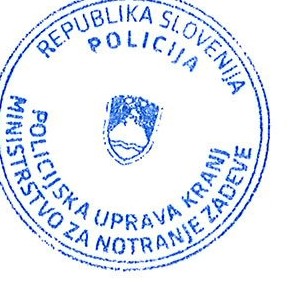 irektorice e oria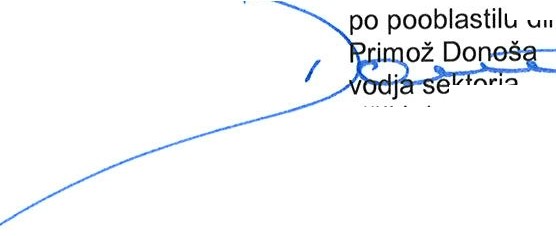 višji kriminalistični inšpektor specialist SKP 1